Początek formularzaDół formularzaOgłoszenie nr 35345 - 2017 z dnia 2017-03-02 r. Gdańsk: 
OGŁOSZENIE O ZMIANIE OGŁOSZENIA OGŁOSZENIE DOTYCZY:Ogłoszenia o zmianie umowy INFORMACJE O ZMIENIANYM OGŁOSZENIUNumer: 30504-2017
Data: 23/02/2017SEKCJA I: ZAMAWIAJĄCYUniwersytet Gdański, Krajowy numer identyfikacyjny , ul. ul. Bażyńskiego  8, 80309   Gdańsk, woj. pomorskie, państwo Polska, tel. 58 523 23 20, e-mail sekretariatdzp@ug.edu.pl, faks 58 523 31 10. 
Adres strony internetowej (url): www.ug.edu.pl
Adres profilu nabywcy: 
Adres strony internetowej, pod którym można uzyskać dostęp do narzędzi i urządzeń lub formatów plików, które nie są ogólnie dostępne: SEKCJA II: ZMIANY W OGŁOSZENIU II.1) Tekst, który należy zmienić:Miejsce, w którym znajduje się zmieniany tekst:
Numer sekcji: IV
Punkt: 6.2
W ogłoszeniu jest: 06/03/2017, godzina 10:00
W ogłoszeniu powinno być: 08/03/2017, godzina 10:00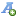 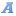 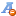 